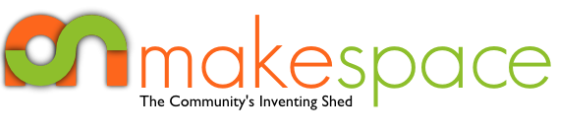 Questionnaire for woodturning training session.  Please complete and send to your trainer before the session.Do you have any prior experience in woodworking and specifically turning?Have you been trained on other woodworking kit – in particular the bandsaw and benchtop drill?Do you have any specific project in mind eg bowl, dibber, platter, vase, pen, rolling pin, toy, tool handles, kitchen roll holder etc etc Are you normally left or right handed?Do you have your own PPE equipment – eg for eye and lung protection?Have you read the wiki for the lathe?Name ___________________________________________________________